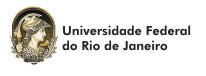 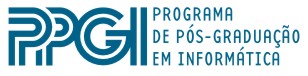 DISSERTAÇÃO DE MESTRADOAluna Ester Morsoletto PoegereTítulo"Um método baseado em padrões ontológicos de colaboração para construção de modelos conceituais de groupware"Data, Horário e Local31 de agosto de 2018 às 10h - Anfiteatro Maria IreneBanca ExaminadoraMarcos Roberto da Silva BorgesOrientadorPPGI - UFRJClaudia Lage Rebelo da MottaPresidente / CoorientadoraPPGI - UFRJAdriana Santarosa VivacquaPPGI - UFRJFernanda Araujo Baião AmorimMembro externoRenata Mendes de AraujoMembro externoJonice de Oliveira SampaioSuplentePPGI – UFRJ